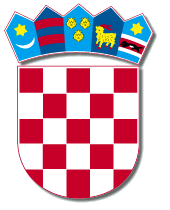 REPUBLIKA HRVATSKAPRIMORSKO-GORANSKA ŽUPANIJA         GRAD DELNICE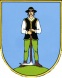          GRADONAČELNICAKLASA: 320-03/18-01/01URBROJ: 2170-6-40-4-22-11Delnice, 27. travnja 2022. Na temelju članka 29. Zakona o poljoprivrednom zemljištu (NN 20/18, 115/18 i 98/19) i članka 60. Statuta Grada Delnica (Službene novine Grada Delnica br. 2/21), gradonačelnica Grada Delnica dana 27. travnja 2022.g.donosiZAKLJUČAKo utvrđivanju i upućivanju na Javni uvid prijedloga Izmjene i dopune Programa raspolaganja poljoprivrednim zemljištem u vlasništvu Republike Hrvatske na području Grada DelnicaI.Utvrđuje se i upućuje na  Javni uvid prijedlog Izmjene i dopune Programa raspolaganja poljoprivrednim zemljištem u vlasništvu Republike Hrvatske na području Grada Delnica (u daljnjem tekstu: prijedlog Izmjene i dopune Programa).						   II.Uvid u prijedlog Izmjene i dopune Programa raspolaganja može se izvršiti od 28. travnja 2022.g. do zaključno 13. svibnja 2022.g., radnim danom od 9,00 do 14,00 sati u sjedištu Grada Delnica, Delnice, Trg 138. brigade HV 4, Velika vijećnica. Uvid u Program raspolaganja u vrijeme Javnog uvida moguć je i na službenoj web stranici Grada Delnica www.delnice.hrIII.Rok za dostavu pisanih očitovanja, mišljenja, prijedloga i primjedbi na prijedlog Izmjene i dopune Programa raspolaganja poljoprivrednim zemljištem Grada Delnica je do zaključno 13. svibnja 2022. godine na adresu Grad Delnice, 51300 Delnice, Trg 138. brigade HV 4 ili na e-mail adresu: pisarnica@delnice.hr.Prijedlozi i primjedbe koji nisu dostavljeni u roku i/ili nisu čitko napisani u knjizi primjedbi, neće se uzeti u obzir u pripremi izvješća o javnom uvidu.						    IV.Sve prijedloge i primjedbe koje su sudionici u Javnom uvidu dali u roku i na način određen zakonom, obraditi će nositelj izrade i o tome pripremiti Izvješće o javnom uvidu.						     V.Gradonačelnica će razmotriti Izvješće, utvrditi konačan prijedlog Izmjena i dopuna Programa te isti dostaviti Gradskom vijeću na usvajanje.					 	    VI.Ovaj Zaključak stupa na snagu danom donošenja kada se objavljuje na Oglasnoj ploči i na službenim web stranicama Grada Delnica.                                                                                  Gradonačelnica:    Katarina Mihelčić, dipl. ing.agr.